ОБЩЕРОССИЙСКАЯ ОБЩЕСТВЕННАЯ ОРГАНИЗАЦИЯ «ВСЕРОССИЙСКАЯ ФЕДЕРАЦИЯ СПОРТА ЛИЦ С ИНТЕЛЛЕКТУАЛЬНЫМИ НАРУШЕНИЯМИ»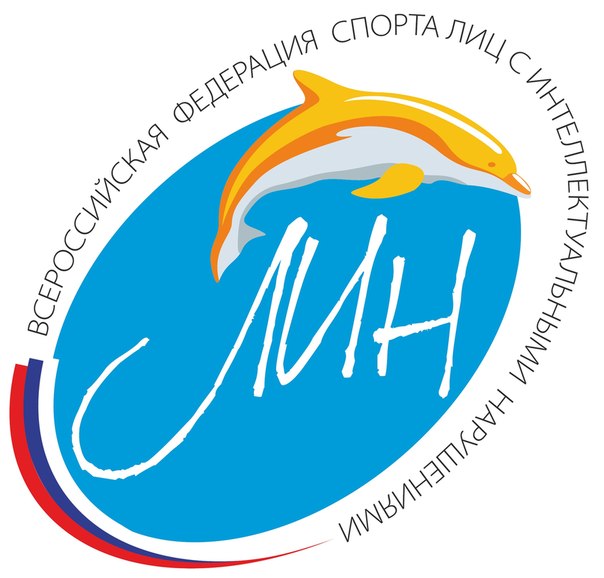 Всероссийская обязательная программа I спортивного разряда по спортивной гимнастике спорта ЛИНЮноши ИН 1(сентябрь) 2021Обязательная программа I – спортивного разряда.И.П. – исходное положение.О.С. – основная стойка.Общие требования к судейству.За дополнительно выполненный элемент, кроме элементов, оговоренных в тексте (кроме вольных упражнений), сбавка 0,5 балла (судья D).Если спортсмен не выполняет требование к элементу (обозначить – 1 с.), производиться сбавка 0,3 балла (судья D).В пунктах, где есть соединения из двух и более элементов, каждый выполненный элемент засчитывается отдельноОкончательная оценка складывается из стоимости элементов (оценка D) + исполнительское мастерство (оценка Е – 10,0 баллов)Вольные упражненияКомбинацию можно выполнять без учета времени с добавлением элементов хореографии.Упражнение составляется произвольно из предлагаемых элементов: Надбавка 1,0 балла к оценке D при выполнении стойки на руках (любая, обозначить) – кувырок вперед или кувырка назад в стойку на руках (обозначить).Конь-махиВариант 1Комбинация может быть развернута зеркально.Вариант 2КольцаНадбавка 1,0 балла к оценке D при выполнении выкрута вперед (после пункта 7)Опорный прыжокГимнаст может выбрать для выполнения любой из ниже представленных прыжков:Прыжок №1 высота кубов не ниже 100 см.Элемент №1 – при выполнении наскока на мост поочередная постановка ног сбавка 1,0 балл.Прыжок №2 высота матов не ниже 20 см.БрусьяРазрешается использование дополнительных средств для наскока.Надбавка 1,0 балла к оценке D при выполнении стойки на плечах (2 с.) (после пункта 3)ПерекладинаРазрешается использование дополнительных средств для наскока.Надбавка 1,0 балла к оценке D при выполнении (после пункта 2) следующих элементов: перемах правой (левой) в упор верхом. Спад назад – в вис завесом с качем вперед и качем назад подъем в упор верхом, перемах правой (левой) назад в упор.№УпражнениеСтоимость «D» баллыИ.П. О.С. в углу ковра1Упор углом (2 с.)или упор углом вне (2 с.)1,52Переворот боком (колесо)0,53Рондат1,04Равновесие (любое 2 с.)0,55Падение прямым телом в упор лежа на согнутых руках1,06Шпагат (любой 2 с.)1,07Серия из не менее 3 прыжков, один из которых с поворотом на 360º0,5 + 0,5 + 0,5Итого:7,0№УпражнениеСтоимость «D» баллыИ.П. упор стоя, продольно лицом к коню, руки на теле1Вскок в упор (обозначить), перемахом левой назад с поворотом туловища левым плечом назад – вход в ручки0,52Перемах левой назад в упор ноги врозь со сменой хвата левой руки0,53Мах правой, мах левой0,5 + 0,54Перемах правой вперед в упор верхом правой -  мах в лево0,55Перемах правой назад в упор ноги врозь 0,56Перемах левой вперед в упор верхом левой - мах в право0,57Перемах левой назад в упор ноги врозь0,58Перемах правой вперед в упор верхом правой0,59Перемах левой вперед в упор ноги врозь сзади0,510Перемах правой назад в упор верхом левой0,511Перемах левой назад в упор ноги врозь0,512Перемах правой вперед в упор верхом правой0,513Перемахом левой вперед – соскок с поворотом на 90º плечом вперед. 0,5Итого:7,0№УпражнениеСтоимость «D» баллы15 кругов двумя на «грибке»2,0+2,0+2,0 +2,0+2,0Итого:10,0№УпражнениеСтоимость «D» баллы1И.П. – вис2Вис на согнутых руках (2 с.) 0,53Вис углом на согнутых руках (2 с.)1,04Силой вис сзади (обозначить)0,5 5Силой, вис согнувшись (обозначить)1,06Силой опускание в вис углом (2 с.)1,07Через высокий угол, мах назад, мах вперед0,5 + 0,58Мах назад, мах вперед0,5 + 0,59Переворотом назад - соскок1,0Итого:7,0№УпражнениеСтоимость «D» баллыИ.П. – О.С. на дорожке для опорного прыжка1Разбег, наскок на мост1,02Прыжок в стойку на руках 4,03Приземление прямым телом вперед на спину. 3,0Итого:8,0№УпражнениеСтоимость «D» баллыИ.П. – О.С. на дорожке для опорного прыжка1Разбег, подскок – одновременная постановка двух рук на гимнастический мост1,02Соединяя ноги - одновременное отталкивание двух рук – полетная часть  3,04Приземление прямым телом вперед на спину, руки вверх 3,0Итого:7,0№УпражнениеСтоимость «D» баллыС небольшого разбега или с места1Вскок в упор на руках и махом вперед придти в положение упор на руках согнувшись 0,52Подъем разгибом в упор сидя сзади ноги врозь1,03Через сед ноги врозь, переставляя руки вперед, соединяя ноги мах вперед – в упор сидя сзади ноги врозь0,54Через сед ноги врозь, переставляя руки вперед – кувырок вперед в упор сидя сзади ноги врозь1,05Соединяя ноги – мах назад, мах вперед0,5 + 0,56Махом назад обратный оберучный поворот на 180º (Stutzkehr BKD) в упор сидя ноги врозь (руки переставлять, после касания жердей ногами)0,57Упор углом (2 с.)1,08Мах назад, мах вперед 0,5 + 0,59Махом назад – соскок прогнувшись с выходом из жердей0,5Итого:7,0№УпражнениеСтоимость «D» баллы1И.П. – вис 2Подъем переворотом в упор0,53Отмах – оборот назад в упоре, 0,5 + 1,04Мах дугой вперед0,55Мах назад с одновременным отпусканием двух рук 1,0 6Махом вперед поворот на 180º в разноименный хват1,07Мах вперед в разноименном хвате и в конце маха назад перехват в хват сверху0,5+ 0,58Мах вперед и махом назад0,5 + 0,59Соскок с поворотом на 180º налево (направо)0,5Итого:7,0